Kevin Glennon – Bio and Headshot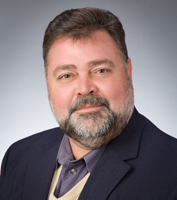 Kevin Glennon is Vice President of Home Health and Complex Care Services at One Call Care Management. He has over 30 years of experience in healthcare, encompassing clinical and claims management for workers’ compensation, auto, and general liability. His background includes medical case management of complex and catastrophic injuries and long-term disabilities. He applies his combined knowledge and experience to assist organizations in better managing and controlling costs associated with complex injury claims for the best-possible outcomes. As a well-recognized participant and officer for local, regional, and national organizations and associations, Kevin has delivered many engaging topics and sessions at regional and national conferences, including PRIMA, SEAK, WCI360’s Florida Workers’ Compensation Educational Conference, and other organizations aimed at educating claims and nurse case management professionals. In addition, his articles have appeared in numerous publications, including Public Risk, National Underwriter, Business Insurance, and The Self Insurer. 